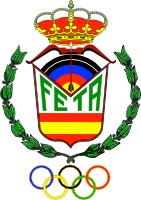 FORMULARIO DE INSCRIPCIÓN DE LA LIGA NACIONAL DE CLUBES 2018-2019(Equipo de 3-5 componentes)FORMULARIO DE INSCRIPCIÓN DE LA LIGA NACIONAL DE CLUBES 2018-2019(Equipo de 3-5 componentes)FORMULARIO DE INSCRIPCIÓN DE LA LIGA NACIONAL DE CLUBES 2018-2019(Equipo de 3-5 componentes)FORMULARIO DE INSCRIPCIÓN DE LA LIGA NACIONAL DE CLUBES 2018-2019(Equipo de 3-5 componentes)Nombre del clubNº de licenciaNombre del equipoDivisión(recurvo/ compuesto)(recurvo/ compuesto)Clase(mujeres/ hombres)(mujeres/ hombres)Representante del equipoRepresentante del equipoNº de licenciaDIRECCIÓN COMPLETA (calle, nº, piso, letra, código postal, población y provincia)DIRECCIÓN COMPLETA (calle, nº, piso, letra, código postal, población y provincia)E-mail y teléfono móvil E-mail y teléfono móvil COMPONENTES DEL EQUIPOCOMPONENTES DEL EQUIPOCOMPONENTES DEL EQUIPOCOMPONENTES DEL EQUIPOApellidosNombreNº licenciaFirmaEn 	a 	de 	de 2019Firma del presidente del clubEn 	a 	de 	de 2019Firma del presidente del clubEn 	a 	de 	de 2019Firma del presidente del clubEn 	a 	de 	de 2019Firma del presidente del clubNOTAS:  - Las firmas de los arqueros/as, y la del Presidente del Club son imprescindibles, así como todos los apartados de este formulario.NOTAS:  - Las firmas de los arqueros/as, y la del Presidente del Club son imprescindibles, así como todos los apartados de este formulario.NOTAS:  - Las firmas de los arqueros/as, y la del Presidente del Club son imprescindibles, así como todos los apartados de este formulario.NOTAS:  - Las firmas de los arqueros/as, y la del Presidente del Club son imprescindibles, así como todos los apartados de este formulario.FORMULARIO DE INSCRIPCIÓN DE LA LIGA NACIONAL DE CLUBES 2018-2019(Equipo MIXTO)FORMULARIO DE INSCRIPCIÓN DE LA LIGA NACIONAL DE CLUBES 2018-2019(Equipo MIXTO)FORMULARIO DE INSCRIPCIÓN DE LA LIGA NACIONAL DE CLUBES 2018-2019(Equipo MIXTO)FORMULARIO DE INSCRIPCIÓN DE LA LIGA NACIONAL DE CLUBES 2018-2019(Equipo MIXTO)Nombre del clubNº de licenciaNombre del equipoDivisión(recurvo/ compuesto)(recurvo/ compuesto)Representante del equipoRepresentante del equipoNº de licenciaDIRECCIÓN COMPLETA (calle, nº, piso, letra, código postal, población y provincia)DIRECCIÓN COMPLETA (calle, nº, piso, letra, código postal, población y provincia)E-mail y teléfono móvilE-mail y teléfono móvilCOMPONENTES DEL EQUIPO MIXTOCOMPONENTES DEL EQUIPO MIXTOCOMPONENTES DEL EQUIPO MIXTOCOMPONENTES DEL EQUIPO MIXTOApellidosNombreNº licenciaFirmaEn 	a 	de 	de 2019Firma del presidente del ClubFirma del presidente del clubEn 	a 	de 	de 2019Firma del presidente del ClubFirma del presidente del clubEn 	a 	de 	de 2019Firma del presidente del ClubFirma del presidente del clubEn 	a 	de 	de 2019Firma del presidente del ClubFirma del presidente del clubNOTAS:  - Se podrán inscribir un máximo de dos hombres o dos mujeres por equipo mixto, TAN SÓLO en caso de que el club no tuviera inscrito a un equipo (3-5 personas) en categoría masculina o femenina, respectivamente. - Si un club tuviera inscritos al menos un equipo (3-5 personas) inscrito, tanto en categoría masculina como femenina, los componentes del equipo mixto serán obligatoriamente alguno de dichos arqueros, por lo que no habría necesidad de cumplimentar los datos de los deportistas de este formulario. Sí que deberán cumplimentar el resto de datos del encabezado del formulario para garantizar la inscripción del equipo mixto.- La firma del Presidente del Club es imprescindible, así como, llegado el caso, las firmas de los arqueros/as inscritos en este formulario.NOTAS:  - Se podrán inscribir un máximo de dos hombres o dos mujeres por equipo mixto, TAN SÓLO en caso de que el club no tuviera inscrito a un equipo (3-5 personas) en categoría masculina o femenina, respectivamente. - Si un club tuviera inscritos al menos un equipo (3-5 personas) inscrito, tanto en categoría masculina como femenina, los componentes del equipo mixto serán obligatoriamente alguno de dichos arqueros, por lo que no habría necesidad de cumplimentar los datos de los deportistas de este formulario. Sí que deberán cumplimentar el resto de datos del encabezado del formulario para garantizar la inscripción del equipo mixto.- La firma del Presidente del Club es imprescindible, así como, llegado el caso, las firmas de los arqueros/as inscritos en este formulario.NOTAS:  - Se podrán inscribir un máximo de dos hombres o dos mujeres por equipo mixto, TAN SÓLO en caso de que el club no tuviera inscrito a un equipo (3-5 personas) en categoría masculina o femenina, respectivamente. - Si un club tuviera inscritos al menos un equipo (3-5 personas) inscrito, tanto en categoría masculina como femenina, los componentes del equipo mixto serán obligatoriamente alguno de dichos arqueros, por lo que no habría necesidad de cumplimentar los datos de los deportistas de este formulario. Sí que deberán cumplimentar el resto de datos del encabezado del formulario para garantizar la inscripción del equipo mixto.- La firma del Presidente del Club es imprescindible, así como, llegado el caso, las firmas de los arqueros/as inscritos en este formulario.NOTAS:  - Se podrán inscribir un máximo de dos hombres o dos mujeres por equipo mixto, TAN SÓLO en caso de que el club no tuviera inscrito a un equipo (3-5 personas) en categoría masculina o femenina, respectivamente. - Si un club tuviera inscritos al menos un equipo (3-5 personas) inscrito, tanto en categoría masculina como femenina, los componentes del equipo mixto serán obligatoriamente alguno de dichos arqueros, por lo que no habría necesidad de cumplimentar los datos de los deportistas de este formulario. Sí que deberán cumplimentar el resto de datos del encabezado del formulario para garantizar la inscripción del equipo mixto.- La firma del Presidente del Club es imprescindible, así como, llegado el caso, las firmas de los arqueros/as inscritos en este formulario.